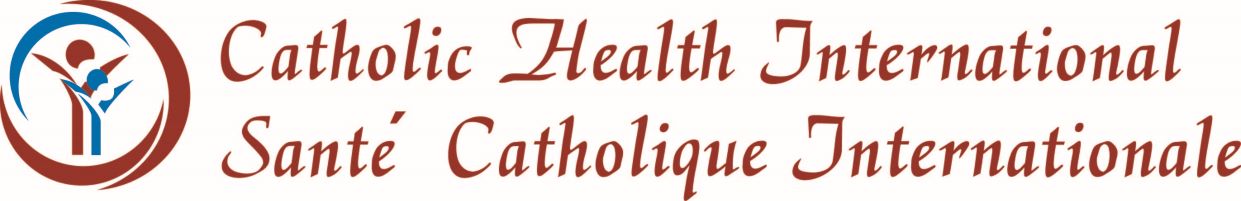 Purpose: To support Senior Leaders, Managers, Staff, Board/Advisory/Trustees and Volunteers in Catholic Healthcare and Social Service Organizations to more effectively carry out their unique responsibilities as Leaders in Catholic Organizations.	h a 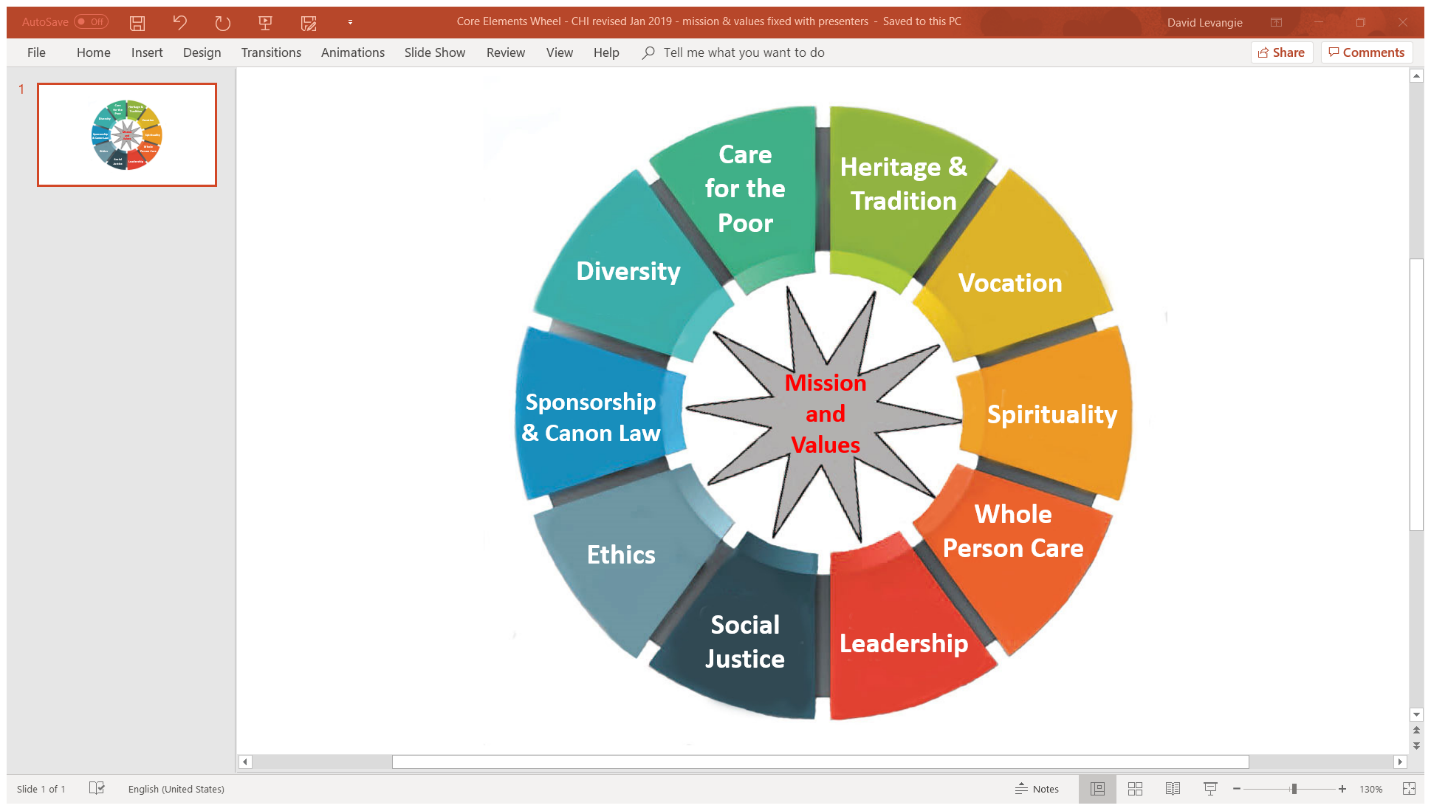 PROCESS:The learning process for the Leadership Formation Program focuses upon adult learning styles, inter-active presentations and personal and group reflection in a retreat like environment. A selection of articles, books, videos and shared personal experiences provide a base for discussion and reflection. The time together will provide an opportunity to concentrate on self reflection, values, motivation, mission and the spiritual dimension of the person. Module One: “The Roots of Catholic Ministry and Leadership”Historical overview of the ministry of Catholic healthcareTheological and scriptural view of sufferingVision, Mission, Values: the importance of Mission and Values, Mission awareness, mission education and integrationThe call to leadership Identifying issues for leaders in Catholic organizations: challenges, barriers and opportunities.Integrating body mind and soul of the leader.Definition and dimensions of psychological healthSpirituality and Leadership: Dimensions of a healthy spirituality (personal and organizational)discernment that can be used in wModule 2: Application and IntegrationCanon law: implications for Catholic leaders and organizations.Sponsorship, structures and accountabilityCatholic identity and ministry in a time of changeEthics and making health care decisions (CHAC Health Ethics Guide 2012).Contemporary ethical issuesEthical issues in everyday practice Clinical and organizational ethicsCatholic Social teaching: Evolution and key themesCare for the poor Diversity